CURRICULUM VITAEPOSITION APPLIED FOR : SENIOR QUANTITY SURVEYOR EXPECTED SALARY : negotiable WORK SUMMARYBS Civil Engineer in profession with 20 years total experience in Construction Industry and with major skills in Contracts Administration & Quantity Surveying. Proficient in variation assessment against Subcontractor’s Claim and analytical approach to Client’s Claim. Preparation of quantum element of the claim with regard to loss and expense which the Client is entitled. Preparation of Subcontract Agreement and eventually administration/application of its terms and conditions. Preparation of Interim Payment Application to the Client and assessment to Subcontractor’s claim. Preparation of contractual correspondence in respect of Subcontract issues. In depth knowledge in preparation of Tender document inquiries to be issued for sourcing Subcontractors/Suppliers and preparation of Tender Comparison for endorsement to management. Site supervision, technical coordination works and in depth knowledge in Engineering-related software.General Technical Skills :Project Management & Value EngineeringQuantity Surveying/Contracts AdministrationQuality Assurance / Quality ControlStructural Designing / DetailingWorks Supervision and Technical CoordinationComputer Literate : MS Office (Word, Excel, Power Point)                                       Autocadd rel. 2014                                                  Aconex Document Management SoftwareMAJOR PROJECT EXPERIENCES: from present to previousHLP CONSULTING (Qatar) – recently acquired by PricewaterhouseCoopers (PwC) Position: CONSULTANTApril 2014 to March 2017Preparation of quantum element of the claim with regard to loss and expense which the Client is entitled.Review of claim submission and correspondence which instructed the Client to extend the completion date thereby causing the Client to remain at Project Site longer than the planned duration.Preparation of statistical data for expert witness.Preparation and management of subcontract agreements.Locate and collate all related documents necessary for compilation of each subcontract agreement.Prepare, discuss and negotiate any missing or unacceptable terms in the subcontract agreement.Fully responsible for the above activities and present to the Client together with full justification for actions undertaken and recommendation for the execution of the prepared document (Contract agreement/Claim).PROJECT/S:QATAR RAILWAYS PROJECTDesign & Build Package 4 – Green Line Underground Project The New Port Project for the Construction of Commercial Terminals, Infrastructure and Buildings, in between Al Wakrah and Mesaieed, QatarConstruction of General Cargo Terminals, Multi-use and Offshore Supply Terminals, Infrastructures and Security System.Extension of Highway 55 Temporary Truck Rout – Section C Project, Doha QatarRoads and Infrastructure in Birkat Al Awamer (Package 4) – Advance Grading and Temporary Roads, QatarConstruction of both single lane and dual two lane temporary roads.Flow Diversion Schemes in Al Wajba and New Al Rayyan, QatarConstruction of deep sanitary trunk sewers to decommission existing pumping station and divert flows to a trunk sewer.BROOKFIELD MULTIPLEX CONSTRUCTION (Middle East- UAE & Qatar)Position: SENIOR QUANTITY SURVEYOR March 2006 to March 2014Review, analysis, submission, defence, resolution of Claims (variation in contract & time related claim).Collate all related documents necessary for compilation of each Head Contract Claims.Monitoring and updating Head Contract Variation log.Interface with other Project Teams to meet the Project objectives in accordance with procedures.Conduct review and comparison of contract documents during tender stage and issued for construction documents.Preparation of monthly Application of Progress Billing to the Client  including coordination in obtaining percent progress/data with the project planning engineer / project team and approval with the Client.Processing of Variation Order, responsibilities included analysis, evaluation, documentation, co-ordination with project team, pricing, submittal to the Client, negotiation, follow up and invoicing. Updates variation order register from time to time.Preparation of Monthly and Weekly Reporting, responsibilities include preparation of all payment certificates for Manpower, Material Supply, Subcontract, External Equipment Hire and other services requiring payment certificates.Carry-out Re-measurements, If Contract Condition calls for re-measurement, preparation, presentation, submission and obtain approval in finalization of re-measured quantity based on the format agreed by Client.Subcontract management, responsibilities in the site subcontract management includes (1) Acquire copy of the Subcontract Agreement from Head Office; (2) Agree the method of measurement and progress billing called for in the agreement. (3) advise Subcontractor to provide performance bond, insurance certificate copy and the like, etc. wherever applicable (4) certify progress billing and (5) prepare payment certificate.Procurement Management, responsibilities include acquiring suppliers or coordinate with specified suppliers (local & abroad) to provide materials in accordance with the specifications. Ensuring equivalent materials are parallel with the specifications.Tendering works, prepares work to be estimated by gathering proposals, tender drawings, specifications and related documents.PROJECT/S :NEW DOHA INTERNATIONAL AIRPORT (NDIA)Consolidated Rental Car Facility & Midfield Tunnel ImprovementABU DHABI GOLF CLUB HOTEL PROJECT4 Storey Hotel Building, Tourism Dev’t. & Investment CompanyJW MARRIOT MARQUIS PROJECTExecute the 76-Storey Twin Tower Hotel Building, Emirates UAEMARRIOTT COURTYARD HOTEL PROJECTExecute the 7-Storey Hotel Building, Union Properties Development at Motor CityBURJ DUBAI RESIDENCES (Phase 1 & 2)Design & Execute the 6-Tower Residential Condominium with common Podium and 3-Tower Residential Condominium with common Podium as Phase 1 & Phase 2 respectively, Burj Dubai Development (EMAAR Dev’t Project)YTC CONSTRUCTION CORPORATION LTD. (Maphtaput, Thailand)Position: CONTRACTS ENGINEER / PROJECT COORDINATORNovember 2004 – November 2005Ensure quality assurance procedure by conducting frequent inspection on project site in accordance with specifications.Identify potential delays on project and propose remedial works.Coordinate with site inspectors to resolve any work discrepancies and cost related issues.Prepares Monthly Billing and Variation Order Claims.Preparing schematic architectural and structural design as well as as-built drawings using AUTOCADD. PROJECTS :TRANS THAILAND-MALASIA PROJECT SONGKHLA GAS SEPARATIONPLANT (GSP-1), SHIN-AN COMPANY LTD WAREHOUSE FACTORY (20MX30MX8M), SUNG-IL COMPANY LTD WAREHOUSE FACTORY (24MX60MX8M), WON-CHON TECH CO. LTD WAREHOUSE FACTORY (30MX50MX8M), PETROLIUM AUTHORITY OF  (PTT) – Rehabilitation of Asphalt Road and Drainage System RAYONG OLEFIN CO. LTD. (ROC) – CONSTRUCTION OF FIRE WATERPUMP HOUSE inside the vicinity I.A. CAMPBELL & ASSOCIATES INC. (Makati, Philippines)Position: PROJECT ENGINEER / CIVIL INSPECTORAugust 2001 – October 2004Conducting daily inspection in accordance with structural and architectural works specifications.Conducting snagging works not complying with the technical requirements.Evaluate cost variation claims by contractors and manage disputes in accordance with the plans and specifications.Evaluate contractor’s monthly billing and assist the Project Manager in preparing monthly progress report.Established project documentation system capable of recording, storing and retrieving information pertaining to all technical, financial and administrative aspects of the project.Managed punchlist completion and settle any outstanding claims by contractors in post-construction phase of the project.PROJECTS :ORIENTAL GARDENS TWIN TOWER CONDOMINIUM WITH COMMON PODIUM (31-STOREY BLDG.)Pasong  (60-STOREY BLDG.) (Considered the tallest bldg. In the  in 2004)TCGI ENGINEERS (Makati, Philippines)Position: CIVIL INSPECTOR / COST ENGINEER October 2000 – June 2001Responsible for evaluating cost variation claims by contractors and initiated cost management meeting. Initiated structural and architectural defects inspection. Assisted the Project Manager in monitoring/evaluating the contract packages and contractor’s billing.PROJECT :ONE  (56-STOREY BLDG.)Paseo de Roxas Makati, PhilippinesWILLIAM UY CONSTRUCTION CORPORATION (Pasay City, Philippines)Position: FIELD ENGINEER / SUPERVISORJuly 1998 – September 2000Responsible for Earthwork (cut & fill) activities and box culvert laying.Supervised structural works execution such as rebar installation, soil nailing, installation of formworks, shoring and arranged delivery of concrete by coordinating with concrete batching plant.Prepared material take-off, bill of quantities, shop drawings (executed in AUTOCADD).Evaluated and initiated potential claims and other cost related matters.PROJECTS :EDSA-AYALA –  INTERCHANGE PROJECT with VIADUCTEDSA-ESTRELLA VIADUCT (FLY-OVER) PROJECTEDSA-Estrella ,  ROAD UPGRADING PROJECTGLOBE TELECOMMUNICATION GMCR., INC. (Makati, Philippines)CADET CIVIL ENGINEERMarch 1997 – September 1997Responsible for the preparation of material take-off, bill of quantities and shop drawings (executed in AUTOCADD).PROJECTS :GLOBE TELECOMMUNICATION CELLSITE TOWER PROJECTSSouthern part of the CERTIFICATION:Associate of the Royal Institution of Chartered Surveyors (AssocRICS)Cost Engineering Program Completion in Chicago Training Center, QatarLAUREANO LAUREANO.371784@2freemail.com 	 AssocRICS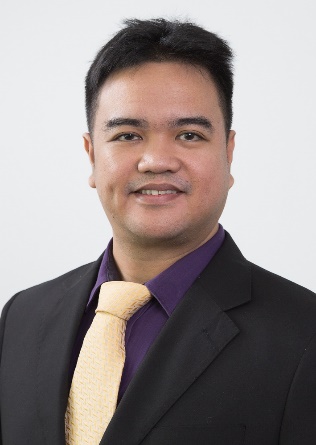 